All Hallows Catholic High School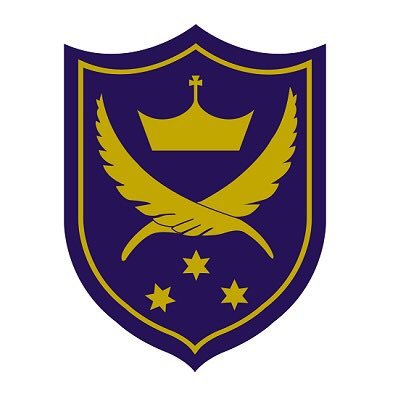 Person Specification Second in Science DepartmentAPPLICATION FORM AND LETTERESSENTIALDESIRABLEEVIDENCEA – ApplicationI –InterviewR- ReferenceQualificationsQualificationsQualificationsQualificationsQualified teacher statusADegreeAEvidence of continuing professional developmentAProfessional ExperienceProfessional ExperienceProfessional ExperienceProfessional ExperienceQualified Teacher who has undertaken appropriate training and has the necessary knowledge to undertake the duties of the postAThe ability to teach Science to KS3 and KS4 A /IThe ability to develop strategies for supporting pupils’ individual needs in and beyond the classroomA /IA commitment to pastoral care as a positive support to learningA /IThe ability to establish successful relationships at all levels and can work as a member of a teamA, I/RExcellent classroom practitionerI/RLeadership experienceA/I/RA sound knowledge of the Science curriculum A/IA keen interest in the ongoing development in ScienceA/IProfessional DevelopmentProfessional DevelopmentProfessional DevelopmentProfessional DevelopmentHas demonstrated a commitment to own developmentA/I/RHas the potential for further developmentA/I/REvidence of leading/managing an initiative in ScienceA/IAbility to demonstrate an impact of CPD across the Science  department A/IStrategic LeadershipStrategic LeadershipStrategic LeadershipStrategic LeadershipAbility to share a vision of our Catholic Secondary EducationA/ISuccessful evidence of motivating staffA/IEvidence of leading a development within a Science department and achieving a successful outcomeA/IAbility to demonstrate analysis of data and ability to articulate how to monitor and evaluate a Science curriculumA/IDemonstrate knowledge of Safeguarding, Health and Safety and GDPRA/ITeaching and LearningTeaching and LearningTeaching and LearningTeaching and LearningProven track record of successful teaching and learning leading to positive improvementA/IKnowledge or experience of a range of successful teaching and learning strategies to meet the need of studentsA/IA secure understanding of assessment strategies and the use of assessment to inform next stage learning in all key stagesA/IExperience of effective monitoring and evaluation of teaching and learning and feedbackA/ILeading and Managing StaffLeading and Managing StaffLeading and Managing StaffLeading and Managing StaffDemonstrate understanding of the purpose of performance management and professional developmentA/I/RAccountabilityAccountabilityAccountabilityAccountabilityAbility to communicate effectively, orally and in writing to a range of audiencesA/IEvidence of use of data for self-evaluation and improvement strategiesA/IDemonstrate an awareness of managing underperformanceA/ILead sessions to develop knowledge of staffA/ISkills, Qualities and AbilitiesSkills, Qualities and AbilitiesSkills, Qualities and AbilitiesSkills, Qualities and AbilitiesCommitment to the mission of a Catholic schoolA/IHigh expectation of pupils’ learning and attainmentA/IStrong commitment to school improvement and raising achievement for allA/IAbility to build and maintain excellent relationshipsA/IAbility to remain enthusiastic when working under pressureA/ILetter of ApplicationLetter of ApplicationLetter of ApplicationLetter of ApplicationLetter should be clear, concise and presented in an organised way (not more than 1300 words)AOtherOtherOtherOtherAn understanding of and an ability to contribute to the daily mission of the schoolA/IThe capacity to contribute to the wider life of the schoolA/I